Presenting the Pro-Life Message in Southeastern Michigan Since 1970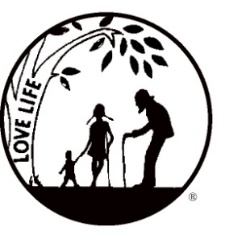 Right to Life - LIFESPAN Life is like an arch. If you discard one segment as worthless, the span collapses — the value of all life brought low.www.miLIFESPAN.org                                                                                                                 March 13, 2019  Hello, Champions and Friends!Hopefully, you all are staying warm and not blowing away like few weeks back.Stay positive the sun is on its way and the warmer weather will be here before we know it. Keep Smiling!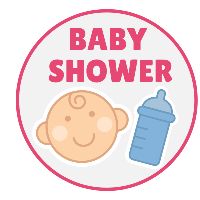 Baby Shower: THANK YOU so much to all who sponsored or helped with this year’s Baby Shower! Your support is a blessing to many. If your church did not sign up to co-host this amazing event which benefits over twenty local Pregnancy Help Centers, think about participating next year.Church Rep Meeting:  Save the date! Our spring Church Representative meeting is scheduled for Sunday, March 31st from 3:30 to 5:30pm at St. Rafka’s Church. Watch for your invitation and make sure to call us and RSVP. We want to celebrate our amazing Church Reps; we need you and everything you do!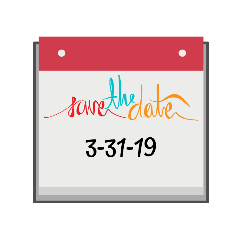 Garage Sale: As you think about Spring Cleaning, please remember to keep items that you can donate to our Garage Sale! This year’s dates are May 16th- 18th. Please contact our wonderful hosts, Ray and Jane Jukebiec, to set up a donation drop off. They can be reached at 734-525-0749. If you are interested in volunteering call our office, 734-422-6230. We can always use help with pricing, sorting, and covering sale shifts.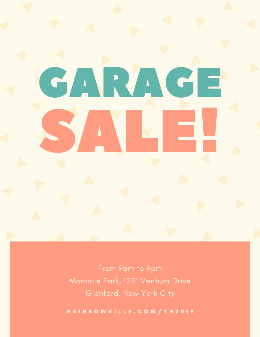 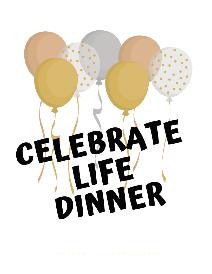 29th Annual Dinner: Join us for a wonderful night at the Annual Celebration of Life Dinner for LIFESPAN at the San Marino Club on Tuesday, May 7th. This is a great night out that you can bring friends and family to. There will be amazing food, fellowship, and a Silent Auction.  It is going to be such a fun, exciting evening---get your tickets today!Theaters near You: 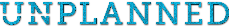 Synopsis: As one of the youngest Planned Parenthood clinic directors in the nation, Abby Johnson was involved in upwards of 22,000 abortions and counseled countless women on their reproductive choices. Her passion surrounding a woman's right to choose led her to become a spokesperson for Planned Parenthood, fighting to enact legislation for the cause she so deeply believed in. Until the day she saw something that changed everything. Yours in LIFE,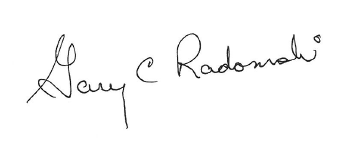 Gary C. RadomskiDirector, Wayne County/Downriver ChapterWayne County Chapter32540 Schoolcraft Rd., Suite 210Livonia, MI 48150-4305email: wcdr@rtl-lifespan.org734-422-6230     Fax 734-422-8116www.miLIFESPAN.orgAMC Forum 30 Sterling Heights Brighton Town Square 20AMC Great Lakes Crossing Auburn Hills Emagine 18 CantonAMC Livonia 20Grand Digital Cinema 16AMC Southfield 20Southgate Cinema 21Ann Arbor 20 & Imax YpsilantiTrillion Cinema 14 Grand Blanc